ДНЕВНИК ПОВЕДЕНИЯ НА НЕДЕЛЮОтличная идея для  воспитания в детях от 2 до 5 лет ответственности за своё поведение. Наглядно отражает поведения ребенка  в течение недели.Прием:  Магнитное полотно (игровое поле) с днями недели, которое размещается на видном месте, например на холодильнике,  и магнитные фигурки (квадратики), на которых условно отражена оценка поведения ребенка. Ежедневно вечером на «семейном совете» обсуждается поведение ребенка и принимается решение, на основании которого на полотно наклеивается тот  или иной квадратик с изображением.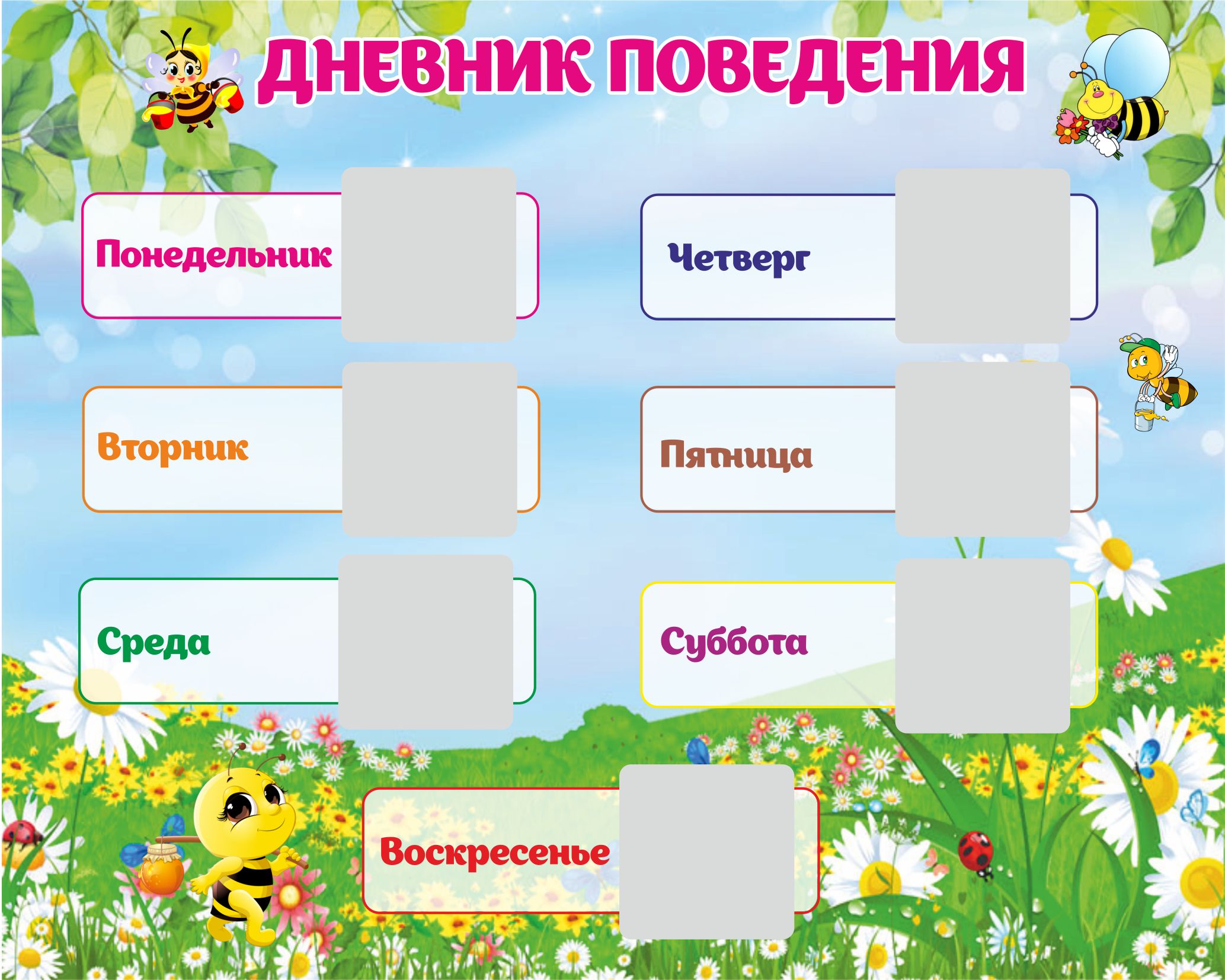 Типы поведения  по 4-х бальной системе: ОЧЕНЬ ХОРОШО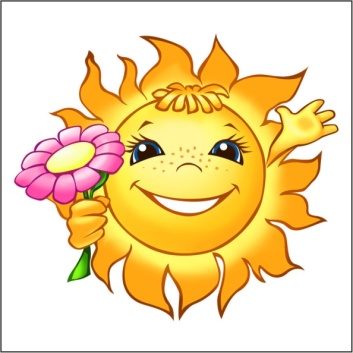    НЕ ОЧЕНЬ ХОРОШО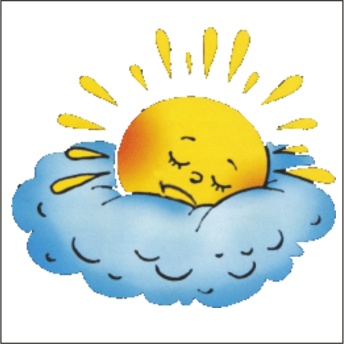    ПЛОХО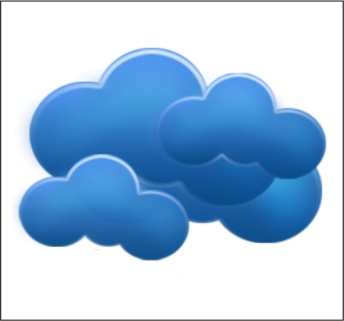    ОЧЕНЬ ПЛОХО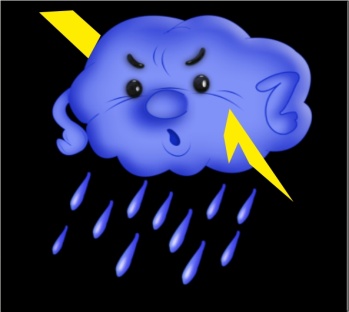 Квадратиков  каждого типа – 7шт. (т.е. всего 28)Если ребенок всю неделю вел себя хорошо, то можно в конце недели придумать какое-то поощрение. Если нет – соответственно…..Проверил на своей внуче (4 года). ЭТО РЕАЛЬНО РАБОТАЕТ!!!У ребенка появляется чувство ответственности и  желание получить  7  «Солнышек». Иногда «Гроза» становится сдерживающим фактором. В общем, наблюдал реальное желание вести себя лучше. Так что простая игрушка стала некоторым помощником в воспитательном процессе. Дополнительный эффект для родителей. Сильно снижает уровень агрессии! При очень плохом поведении ребенка (что, к большому сожалению, всё еще встречается) можно не «хвататься за ремень»,  а просто «влепить»  на игровое поле магнитик «ГРОЗА».  И сразу станет легче….С  УДОВОЛЬСТВИЕМ ПОЧИТАЮ ОТЗЫВЫ, ПОЖЕЛАНИЯ, ИДЕИ.Успехов!+7 951 901 76 88.9017688@mail.ru